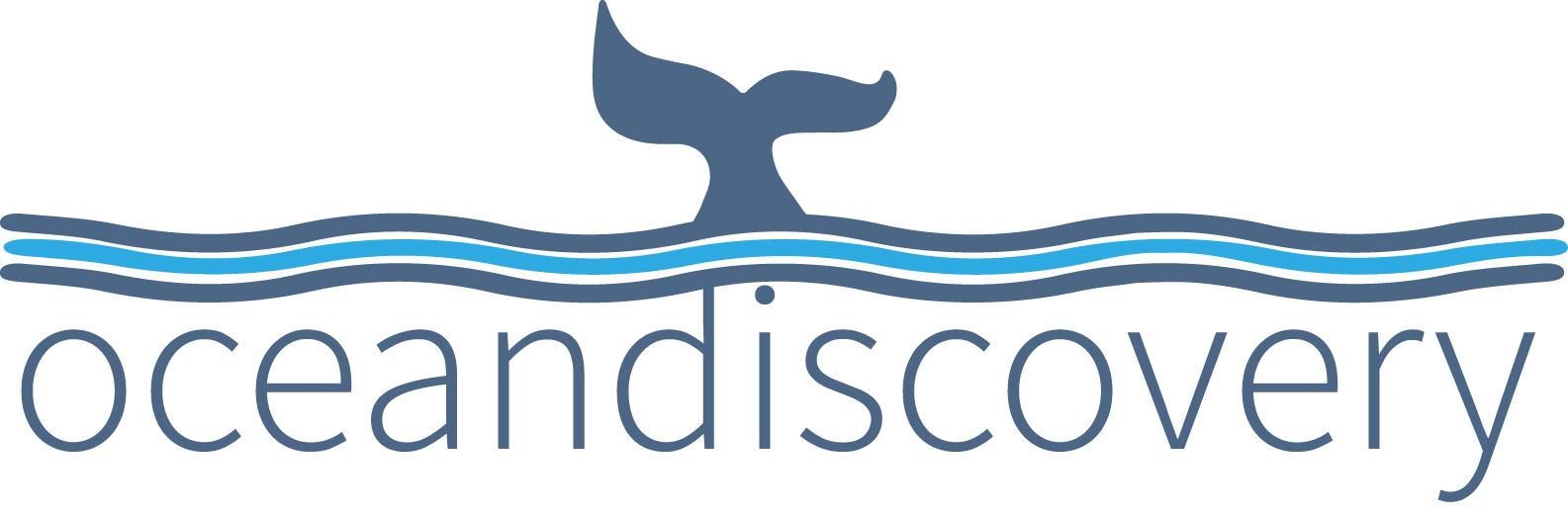 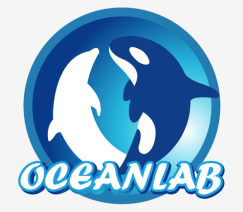 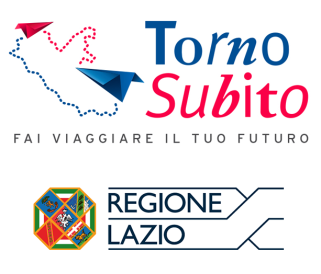 SCHEDA DI ADESIONE BANDO  2023 MU.MA MilazzoNome      _____________________________________________Cognome   ____________________________________________Età             ________________________Se Universitario:Titolo di studio in corso (anno e denominazione) o Conseguito e Nome UniversitàSe Diplomato:In ________________________________________Presso _____________________________________Residenza        _________________________________________Codice Fiscale __________________________________________Cellulare   ___________________________Email  ___________________________________PEC _____________________________________Autorizzo il trattamento dei miei dati personali presenti nel cv ai sensi del Decreto Legislativo 30 giugno 2003, n. 196 “Codice in materia di protezione dei dati personali” e del GDPR (Regolamento UE 2016/679)                                                                                                 Firma Candidato                                                                                                          _____________________________________Ricordiamo che la presente scheda di adesione non si riferisce alla diretta partecipazione al bando, ma servirà a contattare tutti gli iscritti per il supporto alla presentazione vera e propria del bando che avverrà tramite i canali ufficiali della Regione Lazio